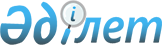 Об упразднении и преобразовании некоторых населенных пунктов и сельских округов Акмолинской области по Атбасарскому, Астраханскому и Енбекшильдерскому районамПостановление акимата Акмолинской области от 17 июня 2009 года № а-7/264 и решение Акмолинского областного маслихата от 17 июня 2009 года № 4С-15-9. Зарегистрировано Департаментом юстиции Акмолинской области 24 июля 2009 года N 3327      Сноска. Заголовке и по всему тексту внесены изменения на государственном языке, текст на русском языке не изменяется постановлением акимата Акмолинской области от 15.06.2016 № А-7/287 (вводится в действие со дня официального опубликования).

      В соответствии со статьями 3, 11 Закона Республики Казахстан "Об административно-территориальном устройстве Республики Казахстан" от 8 декабря 1993 года и на основании постановлений акимата Атбасарского района № а-4/98 от 27 апреля 2009 года, № а-4/99 от 27 апреля 2009 года и решений Атбасарского районного маслихата № 4С 17/3 от 27 апреля 2009 года, № 4С 17/4 от 27 апреля 2009 года, постановления акимата Астраханского района № 57 от 12 марта 2008 года и Астраханского районного маслихата № 4С-5-8 от 12 марта 2008 года, постановления акимата Енбекшильдерского района № 4/61 от 10 апреля 2009 года и решения Енбекшильдерского районного маслихата № С-15/8 от 27 апреля 2009 года акимат Акмолинской области ПОСТАНОВЛЯЕТ и Акмолинский областной маслихат РЕШИЛ:

      1. Упразднить и преобразовать некоторые населенные пункты и сельские округа Акмолинской области:

      По Атбасарскому району:

      упразднить и исключить из учетных данных Каражарский сельский округ;

      преобразовать Тельманский сельский округ, включив село Каражар и территорию упраздненного Каражарского сельского округа;

      упразднить и исключить из учетных данных Новомариновский сельский округ;

      преобразовать Шункыркольский сельский округ, включив село Новомариновку и территорию упраздненного Новомариновского сельского округа;

      определить центром Шункыркольского сельского округа село Новомариновку;

      упразднить и исключить из учетных данных село Николаевку Октябрьского сельского округа, в связи с выездом всех жителей села.

      По Астраханскому району:

      села Луговое и Каратубек Кайнарского сельского округа перевести в категорию иных поселений, включив их в состав села Кайнарское;

      упразднить и исключить из учетных данных Кайнарский сельский округ;

      преобразовать Узункольский сельский округ, включив село Кайнарское и территорию упраздненного Кайнарского сельского округа.

      По Енбекшильдерскому району:

      Упразднить и исключить из учетных данных село Кайнар Краснофлотского сельского округа, в связи с выездом всех жителей.

      2. Настоящее постановление и решение вступает в силу со дня государственной регистрации в Департаменте юстиции Акмолинской области и вводится в действие со дня официального опубликования.


					© 2012. РГП на ПХВ «Институт законодательства и правовой информации Республики Казахстан» Министерства юстиции Республики Казахстан
				
      Аким Акмолинской области

А.Рау

      Председатель сессии
Акмолинского областного
маслихата

В.Судибор

      Секретарь Акмолинского
областного маслихата

У.Мусабаев
